                       ÁREA: LATÍN 4º DE ESO. 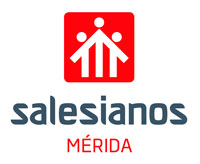 Estándares evaluablesEstándares evaluablesTodos los recogidos en el Decreto 98/2016 para esta asignatura. Se pueden consultar en el siguiente enlace: http://doe.gobex.es/pdfs/doe/2016/1290o/16040111.pdfTodos los recogidos en el Decreto 98/2016 para esta asignatura. Se pueden consultar en el siguiente enlace: http://doe.gobex.es/pdfs/doe/2016/1290o/16040111.pdfEstándares mínimosBLOQUE 1: EL LATÍN, ORIGEN DE LAS LENGUAS ROMANCESSeñala sobre un mapa el marco geográfico en el que se sitúa en distintos períodos la civilización romana, delimitando su ámbito de influencia y ubicando con precisión puntos geográficos, ciudades o restos arqueológicos conocidos por su relevancia histórica.Identifica y distingue en palabras propuestas sus formantes, señalando y diferenciando lexemas y afijos y buscando ejemplos de otros términos en los que estén presentes. BLOQUE 2: SISTEMA DE LENGUA LATINA: ELEMENTOS BÁSICOSLee en voz alta textos latinos de cierta extensión con la pronunciación correcta.BLOQUE 3: MORFOLOGÍAEnuncia correctamente distintos tipos de palabras en latín, distinguiéndolos a partir de su enunciado y clasificándolos según su categoría y declinación. Distingue diferentes tipos de palabras a partir de su enunciado.Declina palabras y sintagmas en concordancia, aplicando correctamente para cada palabra el paradigma de flexión correspondiente.Identifica las distintas conjugaciones verbales latinas y clasifica los verbos según su conjugación a partir de su enunciadoConoce e identifica las formas que componen el enunciado de los verbos de paradigmas regulares y reconoce a partir de estas los diferentes modelos de conjugación.Identifica correctamente las principales formas derivadas de cada uno de los temas verbales latinos: en voz activa el modo indicativo tanto del tema de presente como del tema de perfecto; en pasiva, el presente, el pretérito imperfecto, el futuro imperfecto y el pretérito perfecto de indicativo, así como el infinitivo de presente activo y el participio de perfecto.Cambia de voz las formas verbales.Traduce correctamente al castellano las diferentes formas verbales latinas.Identifica y relaciona elementos morfológicos de la lengua latina para realizar el análisis y traducción de textos sencillos. BLOQUE 4: SINTAXISAnaliza morfológica y sintácticamente frases y textos de dificultad graduada, identificando correctamente las categorías gramaticales a las que pertenecen las diferentes palabras y explicando las funciones que realizan en el  contexto.Enumera correctamente los nombres de los casos que existen en la flexión nominal latina, explicando las funciones que realizan dentro de la oración e ilustrando con ejemplos la forma adecuada de traducirlos.Compara y clasifica diferentes tipos de oraciones simples identificando y explicando en cada caso sus características.Identifica en el análisis de frases y textos de dificultad graduada elementos sintácticos propios de la lengua latina relacionándolos al traducirlos con sus equivalentes en castellano. BLOQUE 5: ROMA: HISTORIA, CULTURA Y CIVILIZACIÓNDistingue las diferentes etapas de la historia de Roma, explicando sus rasgos esenciales y las circunstancias que intervienen en el paso de unas a otras.
Sabe enmarcar determinados hechos históricos en la civilización y periodo histórico correspondiente Puede elaborar ejes cronológicos en los que se representan hitos históricos relevantes consultando o no diferentes fuentes de información.Explica la romanización de Hispania, describiendo sus causas y delimitando sus distintas fases.Identifica los principales dioses y héroes de la mitología grecolatina, señalando los rasgos que los caracterizan, sus atributos y su ámbito de influencia, explicando su genealogía y estableciendo relaciones entre los diferentes dioses. BLOQUE 6: TEXTOSUtiliza adecuadamente el análisis morfológico y sintáctico de textos de dificultad graduada para efectuar correctamente su traducción o retroversión. Realiza comentarios sobre determinados aspectos culturales presentes en los textos seleccionados aplicando para ello los conocimientos adquiridos previamente en esta o en otras materias. Elabora mapas conceptuales y estructurales de los textos propuestos, localizando el tema principal y distinguiendo sus partes. BLOQUE 7: LÉXICOIdentifica y explica las palabras de mayor frecuencia y los principales prefijos y sufijos, traduciéndolos correctamente a la propia lengua. Identifica la etimología de palabras de léxico común en la lengua propia y explica a partir de esta su significado. Identifica y diferencia cultismos y términos patrimoniales relacionándolos con el término de origen. BLOQUE 1: EL LATÍN, ORIGEN DE LAS LENGUAS ROMANCESSeñala sobre un mapa el marco geográfico en el que se sitúa en distintos períodos la civilización romana, delimitando su ámbito de influencia y ubicando con precisión puntos geográficos, ciudades o restos arqueológicos conocidos por su relevancia histórica.Identifica y distingue en palabras propuestas sus formantes, señalando y diferenciando lexemas y afijos y buscando ejemplos de otros términos en los que estén presentes. BLOQUE 2: SISTEMA DE LENGUA LATINA: ELEMENTOS BÁSICOSLee en voz alta textos latinos de cierta extensión con la pronunciación correcta.BLOQUE 3: MORFOLOGÍAEnuncia correctamente distintos tipos de palabras en latín, distinguiéndolos a partir de su enunciado y clasificándolos según su categoría y declinación. Distingue diferentes tipos de palabras a partir de su enunciado.Declina palabras y sintagmas en concordancia, aplicando correctamente para cada palabra el paradigma de flexión correspondiente.Identifica las distintas conjugaciones verbales latinas y clasifica los verbos según su conjugación a partir de su enunciadoConoce e identifica las formas que componen el enunciado de los verbos de paradigmas regulares y reconoce a partir de estas los diferentes modelos de conjugación.Identifica correctamente las principales formas derivadas de cada uno de los temas verbales latinos: en voz activa el modo indicativo tanto del tema de presente como del tema de perfecto; en pasiva, el presente, el pretérito imperfecto, el futuro imperfecto y el pretérito perfecto de indicativo, así como el infinitivo de presente activo y el participio de perfecto.Cambia de voz las formas verbales.Traduce correctamente al castellano las diferentes formas verbales latinas.Identifica y relaciona elementos morfológicos de la lengua latina para realizar el análisis y traducción de textos sencillos. BLOQUE 4: SINTAXISAnaliza morfológica y sintácticamente frases y textos de dificultad graduada, identificando correctamente las categorías gramaticales a las que pertenecen las diferentes palabras y explicando las funciones que realizan en el  contexto.Enumera correctamente los nombres de los casos que existen en la flexión nominal latina, explicando las funciones que realizan dentro de la oración e ilustrando con ejemplos la forma adecuada de traducirlos.Compara y clasifica diferentes tipos de oraciones simples identificando y explicando en cada caso sus características.Identifica en el análisis de frases y textos de dificultad graduada elementos sintácticos propios de la lengua latina relacionándolos al traducirlos con sus equivalentes en castellano. BLOQUE 5: ROMA: HISTORIA, CULTURA Y CIVILIZACIÓNDistingue las diferentes etapas de la historia de Roma, explicando sus rasgos esenciales y las circunstancias que intervienen en el paso de unas a otras.
Sabe enmarcar determinados hechos históricos en la civilización y periodo histórico correspondiente Puede elaborar ejes cronológicos en los que se representan hitos históricos relevantes consultando o no diferentes fuentes de información.Explica la romanización de Hispania, describiendo sus causas y delimitando sus distintas fases.Identifica los principales dioses y héroes de la mitología grecolatina, señalando los rasgos que los caracterizan, sus atributos y su ámbito de influencia, explicando su genealogía y estableciendo relaciones entre los diferentes dioses. BLOQUE 6: TEXTOSUtiliza adecuadamente el análisis morfológico y sintáctico de textos de dificultad graduada para efectuar correctamente su traducción o retroversión. Realiza comentarios sobre determinados aspectos culturales presentes en los textos seleccionados aplicando para ello los conocimientos adquiridos previamente en esta o en otras materias. Elabora mapas conceptuales y estructurales de los textos propuestos, localizando el tema principal y distinguiendo sus partes. BLOQUE 7: LÉXICOIdentifica y explica las palabras de mayor frecuencia y los principales prefijos y sufijos, traduciéndolos correctamente a la propia lengua. Identifica la etimología de palabras de léxico común en la lengua propia y explica a partir de esta su significado. Identifica y diferencia cultismos y términos patrimoniales relacionándolos con el término de origen. Criterios de evaluaciónCriterios de evaluaciónTodos los recogidos en el Decreto 98/2016 para esta asignatura. Se pueden consultar en el siguiente enlace: http://doe.gobex.es/pdfs/doe/2016/1290o/16040111.pdfTodos los recogidos en el Decreto 98/2016 para esta asignatura. Se pueden consultar en el siguiente enlace: http://doe.gobex.es/pdfs/doe/2016/1290o/16040111.pdfCriterios de calificaciónCriterios de calificaciónLa nota final se obtiene:-  25% de la 1ª evaluación, 35% de la 2ª y 40% de la 3ª.NOTA DE EVALUACIÓN:Examen de evaluación. 40%Controles. 20%Ejercicios 20%Diario de aprendizaje. 20%La nota final se obtiene:-  25% de la 1ª evaluación, 35% de la 2ª y 40% de la 3ª.NOTA DE EVALUACIÓN:Examen de evaluación. 40%Controles. 20%Ejercicios 20%Diario de aprendizaje. 20%Instrumentos de evaluaciónInstrumentos de evaluaciónExamen de evaluación: 40%. El examen de evaluación versará sobre todo lo estudiado en la evaluación, Controles: 20%. Media aritmética de los distintos controles realizados durante la evaluación. Se realizarán al final de cada tema.Ejercicios: 20%. Diferentes trabajos y ejercicios mandados para hacer en casa. Diario de aprendizaje: 20%.  Documento elaborado por el alumno para la recolección y reflexión sobre las distintas actividades realizadas en la asignatura.Examen de evaluación: 40%. El examen de evaluación versará sobre todo lo estudiado en la evaluación, Controles: 20%. Media aritmética de los distintos controles realizados durante la evaluación. Se realizarán al final de cada tema.Ejercicios: 20%. Diferentes trabajos y ejercicios mandados para hacer en casa. Diario de aprendizaje: 20%.  Documento elaborado por el alumno para la recolección y reflexión sobre las distintas actividades realizadas en la asignatura.Criterios de promoción y titulaciónCriterios de promoción y titulaciónLos recogidos en el Decreto 98/2016. Se pueden consultar en el siguiente enlace: http://doe.gobex.es/pdfs/doe/2016/1290o/16040111.pdfLos recogidos en el Decreto 98/2016. Se pueden consultar en el siguiente enlace: http://doe.gobex.es/pdfs/doe/2016/1290o/16040111.pdfRecuperación de evaluacionesRecuperación de evaluacionesLas evaluaciones suspensas se recuperarán mediante un examen de recuperación. Valor en la nota final: Aquellos alumnos que tengan aprobada la evaluación, podrán presentarse a subir nota. Si en este examen su nota es inferior a la de la evaluación, no se le tendrá en cuenta; si la nota es mayor, se hará la media con la de la evaluación y esta será la calificación que se utilizará para hacer la media de la nota final de curso.Las evaluaciones suspensas se recuperarán mediante un examen de recuperación. Valor en la nota final: Aquellos alumnos que tengan aprobada la evaluación, podrán presentarse a subir nota. Si en este examen su nota es inferior a la de la evaluación, no se le tendrá en cuenta; si la nota es mayor, se hará la media con la de la evaluación y esta será la calificación que se utilizará para hacer la media de la nota final de curso.Nota de septiembreNota de septiembreEl examen versará sobre los contenidos estudiados durante curso. La nota obtenida en la prueba será la nota que figure en la evaluación extraordinaria.El examen versará sobre los contenidos estudiados durante curso. La nota obtenida en la prueba será la nota que figure en la evaluación extraordinaria.